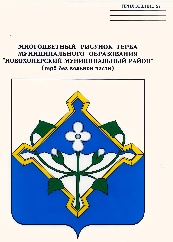 Заключениеревизионной комиссииНовохоперского муниципального района Воронежской области на отчет администрации муниципального района  об исполнении бюджета Новохоперского муниципального района Воронежской области за 2017 годНОВОХОПЕРСК2018 год1. Общие положения1.1. Заключение ревизионной комиссии Новохоперского муниципального района Воронежской области на отчет администрации об исполнении бюджета Новохоперского муниципального района Воронежской области за 2017 год (далее – Заключение) подготовлено в соответствии с Бюджетным кодексом Российской Федерации, Федеральным законом от 07.02.2012 N 6-ФЗ "Об общих принципах организации и деятельности контрольно-счетных органов субъектов РФ и муниципальных образований", Положением «О бюджетном процессе в Новохоперском муниципальном районе» и Положением «О ревизионной комиссии Новохоперского муниципального района Воронежской области».1.2. В соответствии со ст. 264.4 Бюджетного Кодекса РФ и ст. 66 Положения «О бюджетном процессе в Новохоперском муниципальном районе» отчет об исполнении районного бюджета за 2017 год представлен отделом финансов администрации Новохоперского муниципального района в ревизионную комиссию Новохоперского муниципального района Воронежской области (далее - ревизионная комиссия) в установленный срок – 27 марта 2018 года. 1.3. Заключение основано на данных годового отчета об исполнении районного бюджета и результатах внешней проверки бюджетной отчетности главных распорядителей и получателей бюджетных средств. При подготовке Заключения использованы результаты проведенных контрольных мероприятий за отчетный период, иные материалы, представленные по запросу ревизионной комиссии администрацией Новохоперского муниципального района Воронежской области.2. Общая характеристика исполнения бюджета Новохоперского муниципального района2.1. Решением Совета народных депутатов Новохоперского муниципального района от 26 декабря 2016 года №52/2 «О районном бюджете на 2017 год и на плановый период 2018 и 2019 годов» прогнозируемый общий объем доходов районного бюджета на 2017 год утвержден в сумме 554 704,0 тыс. рублей (в том числе безвозмездные поступления из областного бюджета в сумме 365 569,5 тыс. рублей), общий объем расходов – 554 704,0 тыс. рублей, т.о. бюджет бездефицитный. В результате внесения изменений и дополнений в решение «О районном бюджете на 2017 год и на плановый период 2018 и 2019 годов» решениями Совета народных депутатов Новохоперского муниципального района: от 28.02.2017 года №53/4, от 10.03.2017 года №54/4, от 21.04.2017 года №56/3, от 19.05.2017 года №59/4, от 28.06.2017 года 61/2, от 10.10.2017 года №12, от 03.11.2017 года №25 и от 22.12.2017 года №40 произведено увеличение плановых назначений по доходам на 107 224,5 тыс. рублей (на 19,3%) и по расходам на 109 346,5 тыс. рублей (на 19,7%). Уточнение плана произведено, в основном, за счет увеличения безвозмездных поступлений из областного бюджета. Утвержденные основные характеристики районного бюджета на 2017 год составили: - прогнозируемый общий объем доходов районного бюджета в сумме 661 928,5 тыс. рублей (в том числе безвозмездные поступления из областного бюджета в сумме 481 767,2 тыс. рублей);  - общий объем расходов районного бюджета в сумме 664 050,5 тыс. рублей;- прогнозируемый дефицит районного бюджета в сумме 2 122,0 тыс. рублей, или 1,3% к утвержденному общему годовому объему доходов районного бюджета без учета утвержденного объема безвозмездных поступлений.Характеристика основных параметров районного бюджета 2017 года приведена в таблице 1 и на диаграмме 1.Таблица 1 Диаграмма 1Изменение параметров районного бюджетамлн. руб.Источником финансирования дефицита бюджета согласно приложению 1 к решению от 22.12.2017 года №40 установлена разница между полученными и погашенными бюджетными кредитами, предоставленными бюджету муниципального района из областного бюджета, в сумме 778,8 тыс. рублей, а также изменение остатка средств на едином счете бюджета, который на 01.01.2017 г. составлял 1 343,3 тыс. рублей.2.2. Фактически за 2017 год доходы бюджета составили 657 458,9 тыс. рублей (99,3% уточненных плановых назначений), расходы произведены в сумме 658 419,8 тыс. рублей (99,2% плана). Бюджет исполнен с дефицитом в сумме 960,9 тыс. рублей, что составляет 0,6% доходов без учета безвозмездных поступлений и соответствует требованиям, установленным ст. 92.1 Бюджетного кодекса РФ.2.3. Анализ динамики основных параметров бюджета за пятилетний период (2013 - 2017 годы) приведен в таблице 2 и на диаграмме 2.Таблица 2 В 2017 году по сравнению с предыдущим годом доходы сократились на 196 222,0 тыс. рублей, или на 23%, расходы бюджета уменьшились на 176 282,2 тыс. рублей, или на 21,1%.Доходы районного бюджета на одного жителя муниципального района по сравнению с предыдущим годом снизились на 5 059 руб. и составили 17 317 руб., расходы уменьшились на 4 536 руб. и составили 17 342 руб.При проверке отчета об исполнении районного за 2017 год установлено, что суммы доходов – 657 458 932,02 руб. и расходов – 658 419 845,33 руб. соответствуют данным отчета о состоянии лицевого счета бюджета №02313007570 на 01 января 2018 года, предоставленного Управлением Федерального казначейства по Воронежской области.Диаграмма 2Динамика основных параметров исполнения районного бюджета в 2013-2017 годахмлн. руб.2.4. Источниками финансирования дефицита районного бюджета являются: разница между полученными и погашенными бюджетными кредитами, предоставленными бюджету муниципального района из областного бюджета, в сумме 778,8 тыс. рублей, а также изменение остатка средств на едином счете бюджета в сумме 182,2 тыс. рублей.Остаток денежных средств на едином счете бюджета по состоянию на 01.01.2018 года составил 1 161,1 тыс. рублей.3. Муниципальный долг Новохоперского муниципального района.Исполнение программы муниципальных внутренних заимствованийУправление муниципальным долгом Новохоперского муниципального района Воронежской области было направлено на обеспечение потребности муниципального района в заемном финансировании для сбалансированного исполнения бюджета при сохранении долговой устойчивости.Программа муниципальных внутренних заимствований Новохоперского муниципального района на 2017 год утверждена решением от 26 декабря 2016 года №52/2 «О районном бюджете на 2017 год и на плановый период 2018 и 2019 годов». Согласно приложению 25 к решению в 2017 году планировалось погашение бюджетных кредитов в сумме 1000,0 тыс. рублей. Привлечение кредитов в 2017 году не планировалось.В течение года в Программу муниципальных внутренних заимствований вносились изменения, с учетом которых на 2017 год было запланировано получение бюджетных кредитов от бюджетов других уровней бюджетной системы РФ в сумме 16 149,8 тыс. рублей и погашение основной задолженности по соглашениям с ДФБП в сумме 15 371,0 тыс. рублей.Исполнение Программы муниципальных внутренних заимствований в течение года производилось следующим образом:Банковские кредиты в течение года не привлекались. На начало 2018 года Новохоперский муниципальный район долгов по данному виду заимствований не имеет.  Объем муниципального долга Новохоперского муниципального района на 1 января 2017 года составлял 124 397,1 тыс. рублей и полностью состоял из задолженности по бюджетным ссудам прошлых лет и кредитам, полученным из областного бюджета. Согласно данным муниципальной долговой книги Новохоперского района в течение года из областного бюджета было получены кредиты на общую сумму 16 149,8 тыс. рублей, в том числе: на погашение кредита, полученного по соглашению от 30.11.2016 г. №499-16 – 14 849,8 тыс. рублей, на оплату выполненных работ по ремонту в учреждениях образования – 521,3 тыс. рублей, на строительство автомобильных дорог в Коленовском сельском поселении – 778,8 тыс. рублей.Погашение задолженности по бюджетным кредитам в 2017 году производилось в соответствии с графиками, предусмотренными соглашениями. Всего за год произведено погашение долга на сумму 15 371,0 тыс. рублей.Кроме того, в соответствии с письмами Департамента финансов Воронежской области в отчетном году списана задолженность по бюджетным кредитам на общую сумму 44 667,5 тыс. рублей. Всего за 2017 год сумма основного долга снизилась на 43 888,8 тыс. рублей, или 35,3%, и остаток задолженности по заимствованиям, полученным из областного бюджета, на 1 января 2018 года составил 80 508,3 тыс. рублей, что не превысило предельных объемов, установленных ст. 107 Бюджетного кодекса РФ (суммы доходов районного бюджета без учета безвозмездных поступлений – 159 906,2 тыс. рублей) и п. 11.2. ст. 11 решения о районном бюджете (верхний предел муниципального внутреннего долга на 01.01.2018 года – 80 508,3 тыс. рублей). Муниципальные гарантии в 2017 году администрацией муниципального района не предоставлялись.  На 01.01.2018 г. обязательств по муниципальным гарантиям Новохоперский муниципальный район не имеет. Доля долговых обязательств муниципального района в годовом объеме доходов районного бюджета (без учета безвозмездных поступлений) составила 50,3%.Необходимо отметить, что в 2015 году муниципальный долг составлял 102,2% к объему налоговых и неналоговых доходов районного бюджета, а в 2016 году - 76,8%.Диаграмма 3Динамика муниципального долга Новохоперского муниципального района в 2012-2017 годах      млн. руб.4. Исполнение доходной части бюджета Новохоперского муниципального районаОбщая характеристика доходной части районного бюджета в 2017 году приведена в таблице 3.Таблица 3 В структуре доходов районного бюджета налоговые поступления составили 17,4% (114 167,7 тыс. рублей), неналоговые - 7% (45 738,5 тыс. рублей), безвозмездные перечисления – 75,7%, или 497 552,8 тыс. рублей (диаграмма 4).Диаграмма 4Структура доходов районного бюджета в 2017 годуИзменение структуры доходов районного бюджета в 2013 - 2017 годах приведено на диаграмме 5. Диаграмма 5В 2017 году отмечено снижение как собственных доходов районного бюджета, так и безвозмездных перечислений из областного бюджета. По сравнению с предыдущим годом налоговые и неналоговые доходы сократились на 2 085,8 тыс. рублей или 1,3%, безвозмездные поступления из областного бюджета - на 204 745,1 тыс. рублей или 30 %.Доля налоговых и неналоговых поступлений в общем объеме доходов районного бюджета в 2017 году по сравнению с предыдущим годом возросла на 5,3 процентных пункта. Это объясняется более высокими темпами сокращения безвозмездных поступлений из областного бюджета (диаграмма 6).Диаграмма 6Фактическое поступление налоговых и неналоговых доходов по отношению к первоначально утвержденному бюджету в отчетном году составило 100,8%, тогда как в 2016 году этот показатель составлял 110,4%.4.1. Налоговые доходы Сумма налоговых доходов районного бюджета в 2017 году составила 114 167,7 тыс. рублей. Плановые назначения по данному источнику выполнены на 100,7%. Характеристика налоговых доходов приведена в таблице 4.Таблица 4 Основными налогами, формирующими доходную часть районного бюджета, как и в предыдущие годы, стали налог на доходы физических лиц – 76,4% налоговых поступлений (87 206,6 тыс. рублей) и налоги на совокупный доход - 11,6%, или 13 183,1 тыс. рублей (диаграмма 7).Диаграмма 7Структура налоговых доходов районного бюджета в 2017 годуПо сравнению с предыдущим годом общая сумма поступивших налогов увеличилась на 11 675,4 тыс. рублей (11,4%), прежде всего, в связи с зачислением с 1 января 2017 года в районный бюджет доходов от уплаты акцизов на автомобильный и прямогонный бензин, дизельное топливо, моторные масла для дизельных и (или) карбюраторных (инжекторных) двигателей (акцизы на ГСМ, нефтепродукты) в сумме 11 177,3 тыс. рублей (диаграмма 8).Диаграмма 8Поступления по основным видамналоговых доходов в 2016 - 2017 годах               тыс. руб.Доля налоговых доходов в общем объеме доходов бюджета возросла с 12% в 2016 году до 17,4% в отчетном году.Администрирование налоговых доходов осуществляется органами государственной власти РФ – Федеральной налоговой службой и Федеральным казначейством. Федеральной налоговой службой обеспечено поступление 102 990,4 тыс. рублей или 90,2% общей суммы налоговых доходов, Федеральным казначейством – 11 177,3 тыс. рублей или 9,8% (доходы от уплаты акцизов на нефтепродукты, подлежащие распределению в бюджеты субъектов РФ).В 2017 году по сравнению с предыдущим годом значительно (в 2 раза) увеличились темпы прироста налоговых доходов. В отчетном году они составили 11,4%, тогда как годом ранее – всего 5,7%.Налог на доходы физических лиц поступил в сумме 87 206,6 тыс. рублей, что на 196,7 тыс. рублей (0,2%) ниже уровня предыдущего года. Исполнение плана составило 100,9%, в бюджет поступило 767,9 тыс. рублей сверхплановых назначений.Уменьшение объема поступления налога по сравнению с 2016 годом связано со снижением единого норматива отчисления от налога на доходы физических лиц в бюджеты муниципальных районов на 0,3 процента в соответствии с п.1 ст.1 Закона Воронежской области от 25.11.2016 № 145-ОЗ «О внесении изменений в Закон Воронежской области «О межбюджетных отношениях органов государственной власти и органов местного самоуправления в Воронежской области».В то же время средняя заработная плата по району за 2017 год возросла на 3,6% и составила 21 585 рублей.Недоимка по налогу на доходы физических лиц по сравнению с прошлым годом увеличилась на 51,4% и на 01.01.2018 года составила 879,6 тыс. рублей (из них доля консолидированного бюджета района – 428,4 тыс. рублей).Доходы от уплаты акцизов на нефтепродукты составили 11 177,3 тыс. рублей, что составляет 100% плана. Доля данного источника в общей сумме налоговых доходов районного бюджета составила 9,8%. Указанные доходы являются источником формирования муниципального дорожного фонда Новохоперского муниципального района и зачисляются в районный бюджет по установленным дифференцированным нормативам отчислений в бюджеты муниципальных районов Воронежской области от акцизов на автомобильный и прямогонный бензин, дизельное топливо, моторные масла для дизельных и (или) карбюраторных (инжекторных) двигателей, подлежащих зачислению в бюджеты субъектов Российской Федерации, в соответствии с законом Воронежской области от 23.12.2016 N 182-ОЗ «Об областном бюджете на 2017 год и на плановый период 2018 и 2019 годов».Налоги на совокупный доход.Единый налог на вмененный доход для отдельных видов деятельности поступил в сумме 8 266,4 тыс. рублей (100,1% плана). Доля данного источника в общей сумме налоговых доходов районного бюджета составила 7,2%. По сравнению с уровнем 2016 года поступление налога увеличилось на 421,4 тыс. рублей, или на 5,4%, в связи с увеличением коэффициента К2, а также в результате работы комиссии по мобилизации доходов. При этом недоимка по данному виду налога за 2017 год также выросла в 2,7 раза и на 01.01.2018 года составила 360 тыс. рублей. Поступление единого сельскохозяйственного налога составило 4 890,9 тыс. рублей или 100% плановых назначений. По сравнению с 2016 годом сумма поступления этого налога снизилась на 3,5%, или на 179,9 тыс. рублей, в связи с уменьшением налоговой базы по предприятиям-банкротам ООО «Бурляевка» и ООО «Хопер».Поступление налога, взимаемого в связи с применением патентной системы налогообложения, составило 25,75 тыс. рублей, или 100,2% плана.Доходы от уплаты государственной пошлины поступили в сумме 2 600,7 тыс. рублей, что составляет 100% плановых назначений. Сумма поступления этого налога по сравнению с 2016 годом возросла на 442,7 тыс. рублей, или на 20,5%. Несмотря на эффективную работу комиссии по мобилизации доходов, недоимка по налогам и сборам в консолидированный бюджет Новохоперского муниципального района, за 2017 год немного увеличилась (на 1,5%, или 166,5 тыс. рублей) и на 1 января 2018 года (с учетом задолженности за предыдущие годы) составила 11 609,5 тыс. рублей. В общей сумме недоимки 80,4% (9 335,9 тыс. рублей) приходится на земельный налог и 12,8% (1 482,8 тыс. рублей) - на налог на имущество физических лиц (т.е. доходы бюджетов поселений). 4.3. Неналоговые доходы Неналоговые доходы поступили в сумме 45 738,5 тыс. рублей (7% доходов районного бюджета), что на 23,1% (13 761,2 тыс. рублей) меньше уровня предыдущего года. Указанное снижение обусловлено, прежде всего, сокращением объема доходов от продажи земельных участков на 9 538,9 тыс. рублей (91,1%) и, кроме того, уменьшением объема доходов от оказания платных услуг на 4 752,95 тыс. рублей (25%) в связи с изменением типа двух казенных образовательных учреждений на бюджетные («Новохоперский центр развития ребенка «Пристань детства» и «Елань-Коленовская средняя общеобразовательная школа №2»).Основная часть поступлений по неналоговым доходам, как и в предыдущие годы, приходится на доходы от использования имущества, находящегося в муниципальной собственности – 56,9% (26 045,4 тыс. рублей) и доходы от оказания платных услуг казенными учреждениями – 31,2% (14 271,2 тыс. рублей). Доля остальных источников (доходы от продажи муниципального имущества (включая земельные участки), платежи при пользовании природными ресурсами, штрафные санкции, прочие неналоговые доходы) составляет 11,9% (5 421,8 тыс. рублей).Характеристика неналоговых доходов приведена в таблице 5.Таблица 5 Сокращение доходов от сдачи в аренду муниципального имущества на 387,4 тыс. рублей (29,5%) обусловлено продажей имущества, ранее сдаваемого в аренду.Рост объема доходов от сдачи в аренду земли и продажи права на заключение договоров аренды земельных участков на 1 372,7 тыс. рублей (5,8%) связано с увеличением кадастровой стоимости земли, а также с увеличением ставок арендной платы.Увеличение объема платы за негативное воздействие на окружающую среду на 396,0 тыс. рублей (61,8%) обусловлен ошибочным перечислением ООО «Этанол спирт» (вместо 201 тыс. рублей перечислили 633 тыс. рублей).   Диаграмма 9 Структура неналоговых доходов районного бюджета4.4. Безвозмездные поступления Безвозмездные поступления районного бюджета в 2017 году составили 497 552,8 тыс. рублей (75,7% общей суммы доходов), исполнение плана произведено на 98,9%.Характеристика данного вида доходов приведена в таблице 6.Таблица 6 По сравнению с предыдущим годом общая сумма безвозмездных поступлений сократилась на 194 136,2 тыс. рублей (28,1%). Это связано, в основном, со снижением объема субсидий на 219 087,5 тыс. рублей. В 2017 году основное сокращение произошло по субсидиям на софинансирование капитальных вложений в объекты государственной (муниципальной) собственности (на 130 040,1 тыс. рублей), а также по прочим субсидиям (на 134 344,8 тыс. рублей).Безвозмездные поступления из областного бюджета составили      476 138,9 тыс. рублей (98,8% плановых назначений), и сократились к уровню 2016 года на 204 745,1 тыс. рублей или 30%. За счет межбюджетных трансфертов сформировано 72,6% доходов районного бюджета.Диаграмма 10Структура межбюджетных трансфертов в 2017 годуДотации на выравнивание бюджетной обеспеченности поступили в сумме 58 238,0 тыс. рублей (100% плана), что на 3 843,0 тыс. рублей (7,1%) больше, чем в 2016 году.Субсидии составили 129 690,4 тыс. рублей (95,9% плана), из них:  субсидии на государственную поддержку малого и среднего предпринимательства, включая крестьянские (фермерские) хозяйства – 1 617,2 тыс. рублей; субсидии на реализацию федеральных целевых программ – 2 379,8 тыс. рублей; субсидии на обеспечение развития и укрепление материально-технической базы муниципальных домов культуры, поддержку творческой деятельности муниципальных театров в городах с численностью населения до 300 тысяч человек – 1 000,0 тыс. рублей; субсидии на создание в общеобразовательных организациях, расположенных в сельской местности, условий для занятий физической культурой и спортом– 1 500,0 тыс. рублей; субсидии на осуществление дорожной деятельности в отношении автомобильных дорог общего пользования, а также капитального ремонта и ремонта дворовых территорий многоквартирных домов, проездов к дворовым территориям многоквартирных домов населенных пунктов – 64 749,5 тыс. рублей;  субсидия на поддержку отрасли культуры – 194,0 тыс. рублей;  прочие субсидии бюджетам муниципальных районов – 58 250,0 тыс. рублей, в т.ч.: для долевого финансирования приоритетных социально значимых расходов – 51 535,0 тыс. рублей.Субвенции поступили в сумме 253 040,1 тыс. рублей (99,95% плана), из них: субвенции на выплату единовременного пособия при всех формах устройства детей, лишенных родительского попечения, в семью – 501,0 тыс. рублей; субвенции на выполнение передаваемых полномочий субъектов Российской Федерации – 8 166,0 тыс. рублей; субвенции на содержание ребенка в семье опекуна и приемной семье, а также вознаграждение, причитающееся приемному родителю – 22 612,5 тыс. рублей; субвенции на компенсацию части родительской платы за содержание ребенка в муниципальных образовательных учреждениях, реализующих основную общеобразовательную программу дошкольного образования – 811,0 тыс. рублей; прочие субвенции бюджетам муниципальных районов – 220 949,5 тыс. рублей, в том числе: - на обеспечение государственных гарантий реализации прав на получение общедоступного дошкольного образования – 55 029,9 тыс. рублей;- на обеспечение государственных гарантий реализации прав на получение общедоступного и бесплатного общего образования, а также дополнительного образования детей в общеобразовательных учреждениях – 165 596,5 тыс. рублей (в т.ч. на выплату дополнительного денежного вознаграждения за выполнение функций классного руководства – 3 325,0 тыс. рублей); - на обеспечение единовременной выплаты при передаче ребенка на воспитание в семью – 8,9 тыс. рублей;- на обеспечение единовременной выплаты при устройстве в семью ребенка-инвалида или ребенка, достигшего возраста 10 лет, а также при передаче на воспитание в семью братьев (сестер) – 221,55 тыс. рублей;- на осуществление отдельных государственных полномочий по организации деятельности по отлову и содержанию безнадзорных животных – 92,7 тыс. рублей.Иные межбюджетные трансферты – 35 170,4 тыс. рублей (100% плана), в том числе: межбюджетные трансферты, передаваемые бюджетам муниципальных районов для компенсации дополнительных расходов, возникших в результате решений, принятых органами власти другого уровня – 17 371,6 тыс. рублей;  прочие межбюджетные трансферты – 17 798,8 тыс. рублей.Кроме того, в соответствии с заключенными соглашениями с органами местного самоуправления поселений о передаче ими части полномочий по решению вопросов местного значения органам местного самоуправления муниципального района, из бюджетов поселений были получены межбюджетные трансферты на осуществление переданных полномочий в сумме 1 321,96 тыс. рублей.Прочие безвозмездные поступления в районный бюджет составили 20 092,9 тыс. рублей, в том числе: - безвозмездная финансовая помощь от ООО «Медногорский медно-серный комбинат» в соответствии с соглашением №10/83В-17 от 12.12.2017 г.  зачислена по платежному поручению №9428 от 20.12.2017 г. в сумме 16 000,0 тыс. рублей;- спонсорская помощь на модернизацию материально-технической базы школ (от сельхозтоваропроизводителей района) – 2 460,0 тыс. рублей;- средства попечительских советов образовательных учреждений – 1 632,9 тыс. рублей.Кроме того, был осуществлен возврат остатков субвенций в сумме 999,00 рублей.5. Расходы бюджета5.1. На исполнение расходной части районного бюджета в 2017 году направлено 658 419,8 тыс. рублей, что составляет 99,15% уточненного плана. По сравнению с предыдущим годом расходы сократились на 176 282,2 тыс. рублей или на 21,1%. К первоначальному плану 2017 года фактическое исполнение составило 118,7% (увеличение на 103 715,8 тыс. рублей).  Общая характеристика расходов по разделам классификации расходов бюджетов приведена в таблице 7 и на диаграммах 11 и 12.Таблица 7На социальную сферу (образование, культура, социальная политика, физическая культура) направлено 65,8% общей суммы расходов, или 433 143,8 тыс. рублей. По сравнению с предыдущим отчетным периодом расходы на социальную сферу сократились на 240 261,1 тыс. рублей (на 35,7%), их доля в общей сумме расходов снизилась на 14,9 процентных пунктов. Указанное уменьшение связано со значительным сокращением расходов по разделу «Образование» и, прежде всего, по подразделу «Другие вопросы в области образования», по которому в предыдущие годы осуществлялись расходы на строительство детского сада в г. Новохоперске.На остальные расходы (общегосударственные вопросы, национальную оборону, национальную безопасность и правоохранительную деятельность, национальную экономику, жилищно-коммунальное хозяйство, охрану окружающей среды, обслуживание муниципального долга и межбюджетные трансферты общего характера) направлено 34,2% расходов бюджета (225 276,0 тыс. рублей).Диаграмма 11Динамика исполнения районного бюджета по разделам классификации расходов бюджетов в 2016-2017 годах            млн. руб.Плановые назначения по большей части разделов и подразделов бюджетной классификации расходов выполнены или почти выполнены. Плановые назначения по расходам не исполнены на 0,85%, или на 5 630,7 тыс. рублей.Диаграмма 12Структура расходов районного бюджета в 2017 годуПо сравнению с показателями 2016 года в отчетном периоде значительно изменилась экономическая структура бюджетных расходов.Анализ исполнения бюджета  в разрезе КОСГУ представлен в таблице 8.Таблица 8В 2017 году значительно (в 43 раза) сократился объем расходов на увеличение стоимости основных средств, а также их удельный вес в расходах бюджета муниципального района в разрезе кодов классификации операций сектора государственного управления (КОСГУ): с 236 171,0 тыс. рублей (28,3% общего объема расходов бюджета) в 2016 году, до 5 496,5 тыс. рублей (0,8%) в отчетном году. Расходы на оплату труда (с начислениями) уменьшились по сравнению с 2016 годом на 29 407,3 тыс. рублей (на 11,4%) и составили 228 863,2 тыс. рублей, при этом их доля заметно снизилась и составила 34,8% общего объема расходов бюджета.  5.2. В соответствии с Бюджетным кодексом РФ районный бюджет на 2017 год сформирован в программной структуре расходов на основе 12 муниципальных программ Новохоперского муниципального района. На их реализацию направлено 658 419,8 тыс. рублей, или 100% общего объема расходов.Информация о финансировании муниципальных программ Новохоперского муниципального района, сгруппированных по направлениям, приведена в таблице 9.Таблица 9 Подробная характеристика исполнения каждой муниципальной программы Новохоперского муниципального района приведена ниже.Муниципальная программа Новохоперского муниципального района «Развитие образования Новохоперского муниципального района» На исполнение муниципальной программы «Развитие образования Новохоперского муниципального района» направлено 413 033,0 тыс. рублей, или 99,97% плана. По сравнению с 2016 годом расходы сократились на 237 022,7 тыс. рублей (36,5%) в связи со значительным снижением объема ассигнований на создание объектов муниципальной собственности социального и производственного комплексов, в том числе объектов общегражданского назначения, жилья, инфраструктуры в рамках подпрограммы «Развитие системы образования Новохоперского муниципального района на 2015-2019 годы». Исполнение муниципальной программы в разрезе подпрограмм представлено в таблице 10.Таблица 10 Данные таблицы показывают достаточно высокий процент исполнения плана бюджетных расходов по подпрограммам (99,6 - 100,0%).В рамках программы неосвоенными остались лишь 118,3 тыс. рублей (0,03% бюджетных ассигнований) в связи с образованием экономии по выплатам, предоставляемым по заявительному принципу.В качестве основных установлены 28 показателей эффективности реализации муниципальной программы, все они в 2017 году достигнуты.По подпрограмме «Развитие системы образования Новохоперского муниципального района на 2015-2019 годы» расходы составили 384 486,8 тыс. рублей, или почти 100% плана. В рамках реализации подпрограммы осуществлялось финансирование следующих основных мероприятий:«Развитие и модернизация дошкольного образования» - направлено на обеспечение деятельности муниципальных дошкольных образовательных учреждений 101 075,8 тыс. рублей, в том числе за счет: - субвенций на обеспечение государственных гарантий реализации прав на получение общедоступного и бесплатного дошкольного образования – 55 029,9 тыс. рублей;  - субвенций на компенсацию, выплачиваемую родителям (законным представителям) в целях материальной поддержки воспитания и обучения детей, посещающих образовательные организации, реализующие образовательную программу дошкольного образования – 811,0 тыс. рублей;  - резервного фонда правительства Воронежской области (финансовое обеспечение непредвиденных расходов) – 152,0 тыс. рублей;«Развитие и модернизация общего образования» - в сумме 221 256,7 тыс. рублей, в том числе за счет: - субвенции на обеспечение государственных гарантий реализации прав на получение общедоступного и бесплатного общего образования, а также дополнительного образования детей в общеобразовательных учреждениях – 165 595,5 тыс. рублей; - субсидии из областного бюджета на материально-техническое оснащение муниципальных общеобразовательных организаций в рамках государственной программы Воронежской области "Развитие образования" – 100,0 тыс. рублей;- субсидии на обеспечение учащихся общеобразовательных учреждений молочной продукцией – 1 407,8 тыс. рублей;- резервного фонда правительства Воронежской области (финансовое обеспечение непредвиденных расходов) – 275,0 тыс. рублей;- субсидии на создание в общеобразовательных организациях, расположенных в сельской местности, условий для занятий физической культурой и спортом – 1 500,0 тыс. рублей.Средства направлены на финансирование муниципальных общеобразовательных учреждений, в том числе: - на обеспечение деятельности 17 казенных общеобразовательных учреждений (из них 8 полного (среднего) и 9 основного образования) – 122 481,3 тыс. рублей; - на предоставление субсидий на выполнение муниципального задания 5 бюджетным общеобразовательным учреждениям полного (среднего) образования – 98 775,4 тыс. рублей; «Развитие дополнительного образования» - направлено на обеспечение деятельности 4 казенных учреждений дополнительного образования детей  43 260,0 тыс. рублей, в том числе за счет резервного фонда правительства Воронежской области (финансовое обеспечение непредвиденных расходов) – 107,0 тыс. рублей; «Финансовое обеспечение деятельности районных муниципальных учреждений» - 16 838,5 тыс. рублей направлено на финансирование расходов муниципальных казенных учреждений, в том числе: МКУ «Технико-эксплуатационный центр» - 9 026,2 тыс. рублей; МКУ «Новохоперский ресурсный центр развития образования» – 7 812,3 тыс. рублей; «Прочие мероприятия в области образования» - 2 055,9 тыс. рублей, в том числе: строительство школы на 800 мест в г. Новохоперске (ПИР) – 1 327,8 тыс. рублей, блочная газовая котельная для отопления отдельно стоящего здания МКОУ «Краснянская средняя общеобразовательная школа», расположенного по адресу: с. Красное, пл. Революции, 1а.По подпрограмме «Молодежь (2014-2019 годы)» основному мероприятию «Вовлечение молодёжи района в социальную практику и обеспечение поддержки научной, творческой и предпринимательской активности молодежи» расходы составили 40,5 тыс. рублей, или 100% плана. По подпрограмме «Одаренные дети Новохоперского муниципального района 2014-2019 г.г.» в 2017 году были выделены ассигнования в сумме 274,7 тыс. рублей (100% плана).По подпрограмме «Организация отдыха, оздоровления, занятости детей и подростков Новохоперского района 2014-2019 г.г.» по основному мероприятию «Организация различных форм отдыха и оздоровления детей и подростков» расходы составили 3 612,1 тыс. рублей, или 100% плана, в том числе за счет субсидий из областного бюджета: - для организации отдыха и оздоровления детей и молодежи в рамках государственной программы Воронежской области «Развитие образования» - в сумме 2 126,2 тыс. рублей;- на оздоровление детей в рамках государственной программы Воронежской области «Социальная поддержка граждан» - в сумме 1 209,2 тыс. рублей.Из общей суммы расходов по подпрограмме в 2017 году направлено:- на приобретение продуктов питания и оплата услуг по организации питания детей в пришкольных лагерях казенных общеобразовательных учреждений – 1 100,6 тыс. рублей; - на предоставление субсидий 5 бюджетным общеобразовательным учреждениям полного (среднего) образования на организацию питания детей в пришкольных лагерях – 1 160,7 тыс. рублей;- на выплату компенсации стоимости путевок в детский оздоровительный лагерь – 1 350,9 тыс. рублей.По подпрограмме «Дети сироты» расходы осуществлялись за счет соответствующих субвенций из областного бюджета и составили 24 618,9 тыс. рублей, или 99,6% плана. В рамках реализации подпрограммы осуществлялось финансирование следующих основных мероприятий:«Обеспечение выплат в рамках подпрограммы «Дети сироты» - расходы составили 23 343,9 тыс. рублей, из них:- на выплату единовременного пособия при всех формах устройства детей, лишенных родительского попечения, в семью – 501,0 тыс. рублей; - на обеспечение выплат приемной семье на содержание подопечных детей – 7 681,96 тыс. рублей;- на обеспечение выплаты вознаграждения, причитающегося приемному родителю – 8 824,5 тыс. рублей;- на обеспечение выплат семьям опекунов на содержание подопечных детей – 6 106,1 тыс. рублей;- на обеспечение единовременной выплаты при передаче ребенка на воспитание в семью – 8,7 тыс. рублей;- на обеспечение единовременной выплаты при устройстве в семью ребенка-инвалида или ребенка, достигшего возраста 10 лет, а также при передаче на воспитание в семью братьев(сестер) – 221,55 тыс. рублей;«Организация и осуществление деятельности на выполнение переданных полномочий по опеке и попечительству» - осуществлялись расходы по организации и осуществлению деятельности по опеке и попечительству в сумме 1 275,0 тыс. рублей.Муниципальная программа Новохоперского муниципального района «Обеспечение доступным и комфортным жильем, коммунальными услугами населения Новохоперского муниципального района»По сравнению с 2016 годом расходы на финансирование программы возросли в 2,4 раза и составили 2 408,5 тыс. рублей, или 100% плана, в том числе: в рамках подпрограммы «Поддержка молодых семей Новохоперского муниципального района в приобретении (строительстве) жилья на 2014-2019 годы» основного мероприятия «Финансовое обеспечение реализации полпрограммы» на обеспечение жильем молодых семей (предоставление субсидий молодым семьям для приобретения жилья) – 504,0 тыс. рублей, из которых: 191,5 тыс. рублей – за счет средств федерального бюджета, 112,5   тыс. рублей – за счет средств областного бюджета, 200,0 тыс. рублей – за счет средств местного бюджета.  Всего в рамках реализации национального проекта «Доступное и комфортное жилье» в 2017 году жилищные условия улучшила одна многодетная семья; по подпрограмме «Обеспечение жильем квалифицированных врачей, работающих в медицинских учреждениях, расположенных на территории Новохоперского муниципального района» основному мероприятию «Выделение денежных средств из бюджета муниципального района для софинансирования расходов врачей на приобретение жилья» расходы составили 1 200,0 тыс. рублей;в рамках реализации основного мероприятия «Повышение доступности и качества транспортных услуг для населения» из бюджета муниципального района предоставлена субсидия ОАО «Новохоперское АТП» в целях финансового обеспечения (возмещения) части затрат, в связи с оказанием услуг по перевозке пассажиров между поселениями в границах Новохоперского муниципального района, в сумме 500,0 тыс. рублей; расходы на реализацию основного мероприятия «Повышение доступности жилья и качества жилищного обеспечения населения» составили 4,5 тыс. рублей - на уплату взносов на капитальный ремонт муниципального жилья в Фонд капитального ремонта многоквартирных жилых домов Воронежской области в соответствии с соглашениями о долевом финансировании капитального ремонта.Муниципальная программа Новохоперского муниципального района «Культура Новохоперского муниципального района»На финансирование муниципальной программы направлено 8 823,6 тыс. рублей (100% плана). По сравнению с 2016 годом расходы сократились на 1 607,4 тыс. рублей (15,4%). В рамках муниципальной программы «Культура Новохопёрского муниципального района» осуществлялись расходы на реализацию следующих основных мероприятий:«Развитие библиотечно-информационной деятельности» в сумме 398,1 тыс. рублей, в том числе:- за счет субсидии из областного бюджета на поддержку отрасли культуры перечислены: межбюджетные трансферты бюджетам всех поселений на комплектование книжных фондов библиотек муниципальных образований в сумме 13,97 тыс. рублей, межбюджетный трансферт бюджету городского поселения – город Новохоперск на подключение общедоступных библиотек РФ к сети Интернет и развитие системы библиотечного дела с учетом задачи расширения информационных технологий и оцифровки в сумме 77,5 тыс. рублей, субсидии бюджетам Коленовского и Краснянского сельских поселений на поддержку лучших работников муниципальных учреждений культуры в общей сумме 102,6 тыс. рублей; - на реализацию мероприятий государственной программы Воронежской области "Доступная среда" направлено 204,1 тыс. рублей, в том числе 200,0 тыс. рублей за счет субсидии из областного бюджета на реализацию мероприятий по адаптации зданий приоритетных культурно-зрелищных, библиотечных и музейных учреждений и прилегающих к ним территорий для беспрепятственного доступа инвалидов и других МГН с учетом их особых потребностей и получения ими услуг;«Организация и проведение мероприятий, посвященных значимым событиям российской культуры» в сумме 130,05 тыс. рублей;«Финансовое обеспечение деятельности районных муниципальных учреждений» в сумме 7 295,5 тыс. рублей, в том числе:- МКУ «Новохоперский краеведческий музей» - 1 543,8 тыс. рублей; - МКУ «Новохоперский центр развития культуры, туризма и библиотечно-информационной деятельности» - 5 751,7 тыс. рублей; «Обеспечение развития и укрепления материально-технической базы муниципальных домов культуры» - перечислена субсидия в бюджет Коленовского сельского поселения за счет субсидии из областного бюджета на обеспечение развития и укрепления материально-технической базы муниципальных домов культуры в рамках государственной программы Воронежской области "Развитие культуры и туризма" в сумме 1 000,0 тыс. рублей.Муниципальная программа Новохоперского муниципального района «Развитие физической культуры и спорта Новохоперского муниципального района на 2014-2019 годы»В 2017 году расходы по программе по отношению к предыдущему году сократились на 6 175,2 тыс. рублей (в 56,4 раза) за счет уменьшения расходов на строительство спортивных сооружений.Финансирование программы «Развитие физической культуры и спорта Новохоперского муниципального района на 2014-2019 годы» по основному мероприятию «Проведение мероприятий в соответствии с областным, районным календарем на год» произведено в объеме 111,5 тыс. рублей, что составляет 100% плана. Муниципальная программа Новохоперского муниципального района «Охрана окружающей среды, воспроизводство и использование природных ресурсов»Расходы по муниципальной программе по основному мероприятию «Проведение рейдовых мероприятий по исполнению природоохранного законодательства территории района» составили 80,0 тыс. рублей.Муниципальная программа Новохоперского муниципального района «Обеспечение общественного порядка и противодействие преступности»В рамках реализации муниципальной программы «Обеспечение общественного порядка и противодействие преступности» по основному мероприятию «Взаимодействие с органами ОМВД России по Новохоперскому району» муниципальной программы  расходы составили, как и в предыдущем году,  3,0 тыс. рублей (100% плана).Муниципальная программа Новохоперского муниципального района «Экономическое развитие»В 2017 году расходы по программе по отношению к предыдущему году возросли в 3 раза - на 51 764,1 тыс. рублей за счет увеличения расходов на капитальный ремонт и ремонт автомобильных дорог общего пользования местного значения.На финансирование муниципальной программы направлено 77 744,2 тыс. рублей, что составляет 93,4% плана, в том числе:- в рамках реализации основного мероприятия «Повышение инвестиционной привлекательности» произведена оплата проектно-сметной документации по реконструкции биологических очистных сооружений производительностью 1000 м.куб./сут. в п. Новохоперский, с выделением пускового комплекса на расход 300 м.куб./сут. в сумме 25,0 тыс. рублей;- в рамках реализации основного мероприятия «Прочие мероприятия в области экономического развития района» бюджетам поселений были переданы: субсидии на капитальный ремонт и ремонт автомобильных дорог общего пользования местного значения в сумме 36 342,96 тыс. рублей (городские поселения), а также межбюджетные трансферты на осуществление части полномочий в области дорожного хозяйства по использованию автомобильных дорог в границах населенных пунктов поселения и осуществление дорожной деятельности в соответствии с заключенными соглашениями в сумме 39 583,7 тыс. рублей (сельские поселения). Всего сумма трансфертов составила 75 926,7 тыс. рублей, в том числе: 64 749,5 тыс. рублей за счет субсидии из областного бюджета, 11 177,2 тыс. рублей – за счет акцизов на ГСМ, зачисленных в доход районного бюджета.Кроме того, в рамках указанного основного мероприятия произведена оплата выполнения АУ ВО «Институт регионального развития» НИР на тему «Стратегический анализ потенциала и перспектив развития социально-экономической системы Новохоперского муниципального района Воронежской области на период до 2035 года» в сумме – 75,0 тыс. рублей;- в рамках реализации подпрограммы «Развитие и поддержка малого и среднего предпринимательства в Новохоперского муниципального района на 2014-2019 годы» по основному мероприятию «Предоставление субсидий на компенсацию части затрат субъектов малого и среднего предпринимательства, связанных с уплатой первого взноса (аванса) при заключении договора (договоров) лизинга оборудования с российскими лизинговыми организациями в целях создания и (или) развития либо модернизации производства товаров (работ, услуг)» направлено 1 717,5 тыс. рублей, в том числе за счет субсидий из областного бюджета на поддержку муниципальных программ развития малого и среднего предпринимательства в рамках государственной программы Воронежской области "Развитие предпринимательства и торговли" – 1 617,2 тыс. рублей.Муниципальная программа Новохоперского муниципального района «Развитие агропромышленного комплекса и инфраструктуры агропромышленного рынка Новохоперского муниципального района»Расходы по муниципальной программе исполнены на 99,99% плана и составили 13 556,7 тыс. рублей. По сравнению с 2016 годом финансирование программы сократилось на 165,0 тыс. рублей, или 1,2%. В рамках реализации муниципальной программы «Развитие агропромышленного комплекса и инфраструктуры агропромышленного рынка Новохоперского муниципального района» осуществлялись расходы:- по основному мероприятию «Финансовое обеспечение деятельности районных муниципальных учреждений» на содержание муниципального казенного учреждения Новохоперского муниципального района Воронежской области «Информационно-консультационный центр» в сумме 11 468,1 тыс. рублей;- по основному мероприятию «Организация и проведение мероприятий, осуществляемые в части сельского хозяйства» на осуществление отдельных государственных полномочий по организации деятельности по отлову и содержанию бездомных собак – 92,7 тыс. рублей (за счет субвенции из областного бюджета);- по подпрограмме «Устойчивое развитие сельской территории Новохоперского муниципального района на 2014-2017 и на период до 2020 года» на предоставление субсидий на улучшение жилищных условий граждан, проживающих в сельской местности, в том числе молодых семей и молодых специалистов, проживающих и работающих на селе - 1 995,8 тыс. рублей, из которых за счет субсидии из областного бюджета в рамках подпрограммы "Устойчивое развитие сельских территорий Воронежской области на 2014 - 2017 годы и на период до 2020 года" государственной программы Воронежской области "Развитие сельского хозяйства, производства пищевых продуктов и инфраструктуры агропродовольственного рынка" - 1 875,8 тыс. рублей (в т.ч.: 1 125,3 тыс. рублей - за счет средств федерального бюджета).Муниципальная программа Новохоперского муниципального района «Энергосбережение и повышение энергетической эффективности в Новохоперском муниципальном районе на 2014-2019 годы»Финансирование программы составило 1 241,4 тыс. рублей (100% плана), в том числе: - на оплату услуг по обучению работников образовательных учреждений по теме «Повышение энергетической эффективности экономики Воронежской области и сокращение энергетических издержек в бюджетном секторе» направлено 69,0 тыс. рублей;- на предоставление субсидий городским и сельским поселениям на софинансирование расходных обязательств, возникших при выполнении полномочий органов местного самоуправления по вопросам местного значения в сфере обеспечения уличного освещения в рамках реализации государственной программы Воронежской области "Энергоэффективность и развитие энергетики" – 1 172,4 тыс. рублей.Муниципальная программа Новохоперского муниципального района «Управление муниципальным имуществом и земельными ресурсами»На финансирование муниципальной программы направлено 1 953,0 тыс. рублей (100% плана), что на 98,3 тыс. рублей (4,8%) меньше, чем в предыдущем году. В рамках реализации основного мероприятия «Совершенствование системы управления в сфере имущественно-земельных отношений Новохоперского муниципального района» муниципальной программы «Управление муниципальным имуществом и земельными ресурсами» осуществлялись расходы на финансовое обеспечение деятельности отдела по управлению муниципальным имуществом и земельными отношениями администрации Новохоперского муниципального района.Муниципальная программа Новохоперского муниципального района «Управление муниципальными финансами, создание условий для эффективного и ответственного управления муниципальными финансами, повышение устойчивости бюджета Новохоперского муниципального района»Расходы по муниципальной программе составили 81 954,5 тыс. рублей (100,0% плана). Относительно уровня 2016 года финансирование программных мероприятий увеличено на 9 213,9 тыс. рублей, или на 12,7%. Основная сумма расходов приходится на меры поддержки бюджетов поселений – 80 587,1 тыс. рублей, из них за счет средств областного бюджета – 67 400,4 тыс. рублей.В рамках реализации муниципальной программы «Управление муниципальными финансами…» в 2017 году осуществлялось финансирование следующих основных мероприятий:- «Управление резервным фондом бюджета муниципального района» - бюджетам поселений распределены средства резервного фонда правительства Воронежской области (финансовое обеспечение непредвиденных расходов) в сумме 278,0 тыс. рублей для компенсации дополнительных расходов, возникших в результате решений, принятых органами власти другого уровня;- «Выравнивание бюджетной обеспеченности поселений» - сумма дотаций на выравнивание бюджетной обеспеченности, перечисленная в бюджеты поселений составила 12 785,0 тыс. рублей, из которых 5 785,0 тыс. рублей - за счет субвенции на осуществление полномочий по расчету и предоставлению дотаций на выравнивание бюджетной обеспеченности поселений из областного бюджета; 7 000,0 тыс. рублей – выделено из районного фонда финансовой поддержки поселений;- «Поддержка мер по обеспечению сбалансированности местных бюджетов» - иные дотации получили все поселения, кроме Елань-Коленовского городского поселения, на общую сумму 50 717,7 тыс. рублей (на 3 047,4 тыс. рублей, или 5,7% меньше, чем в 2016 году);- «Обеспечение своевременных расчетов по долговым обязательствам» - на оплату процентов за пользование бюджетными кредитами направлено        553,4 тыс. рублей (на 5 014,1 тыс. рублей, или в 10 раз меньше, чем в 2016 году).Таким образом, на обслуживание муниципального долга направлено 0,1% объема расходов бюджета (за исключением объема расходов, которые осуществляются за счет субвенций, предоставляемых из бюджетов бюджетной системы РФ), что не противоречит ст. 111 БК РФ, которой данный предел установлен в размере 15%.По состоянию на 01.01.2018 года задолженность перед областным бюджетом по процентам за пользование бюджетными кредитами погашена полностью;- «Осуществление переданных органам местного самоуправления полномочий Воронежской области на создание и организацию деятельности комиссий по делам несовершеннолетних и защите их прав» в сумме 387,0 тыс. рублей (за счет субвенций из областного бюджета на выполнение переданных полномочий);- «Осуществление переданных органам местного самоуправления полномочий Воронежской области по сбору информации от поселений, входящих в муниципальный район, необходимой для ведения регистра муниципальных нормативных правовых актов» в сумме 376,0 тыс. рублей (за счет субвенций из областного бюджета на выполнение переданных полномочий);- «Взаимные расчеты» - бюджетам поселений распределены зарезервированные средства, связанные с особенностями исполнения областного бюджета, в сумме 16 806,4 тыс. рублей для компенсации дополнительных расходов, возникших в результате решений, принятых органами власти другого уровня;- «Мероприятия по обеспечению мобилизационной готовности» - расходы на тестирование АРМ составили 51,0 тыс. рублей.Муниципальная программа Новохоперского муниципального района «Муниципальное управление и гражданское общество Новохоперского муниципального района»В 2017 году на реализацию муниципальной программы направлено 57 510,5 тыс. рублей (100% плана), что на 6 486,3 тыс. рублей, или 12,7% больше, чем за 2016 год. В разрезе подпрограмм финансирование муниципальной программы отражено в таблице 11.Таблица 11 На реализацию подпрограммы «Подготовка, переподготовка и повышение квалификации кадров органов местного самоуправления Новохоперского муниципального района на 2014-2019 годы» основного мероприятия «Заключение договоров на подготовку, переподготовку и повышение квалификации» направлено 116,9 тыс. рублей.По подпрограмме «Финансовое и материально-техническое обеспечение деятельности органов местного самоуправления Новохоперского муниципального района» расходы составили 47 632,1 тыс. рублей. В рамках реализации подпрограммы осуществлялось финансирование следующих основных мероприятий:«Проведение мероприятий по вопросам развития гражданского общества, направленных на стимулирование участия населения в осуществлении местного самоуправления на территории Новохоперского муниципального района» - 589,4 тыс. рублей, в том числе:- перечислены бюджетам поселений иные межбюджетные трансферты на организацию проведения оплачиваемых общественных работ в сумме 90,0 тыс. рублей (за счет иных межбюджетных трансфертов из областного бюджета;- перечислена бюджету городского поселения – город Новохоперск субсидия и проведение празднования памятных дат муниципальных образований в сумме 499,4 тыс. рублей (за счет субсидии из областного бюджета);«Финансовое и материально-техническое обеспечение деятельности органов местного самоуправления Новохоперского муниципального района» - 47 042,7 тыс. рублей, в том числе:- бюджетам поселений распределены средства резервного фонда правительства Воронежской области на проведение аварийно-восстановительных работ и иных мероприятий, связанных с предупреждением и ликвидацией последствий стихийных бедствий и других чрезвычайных ситуаций в сумме 199,6 тыс. рублей;- на обеспечение деятельности высшего должностного лица – главы Новохоперского муниципального района направлено 1 709,96 тыс. рублей;- на содержание аппарата Совета народных депутатов и ревизионной комиссии Новохоперского муниципального района расходы составили 1 753,7 тыс. рублей;- на обеспечение деятельности администрации муниципального района направлены средства в сумме 36 400,8 тыс. рублей;-  расходы на осуществление полномочий по созданию и организации деятельности административных комиссий составили 343,0 тыс. рублей (за счет субвенции из областного бюджета);- расходы на ремонт и содержание муниципального имущества - 6 635,7 тыс. рублей (текущий и капитальный ремонт зданий, ремонт ограждения, устройство автоматического полива газона).Расходы на реализацию подпрограммы «Социальная поддержка населения Новохоперского муниципального района» составили 8 434,1 тыс. рублей, в том числе по основным мероприятиям:«Социальные выплаты и адресная помощь» - 7 885,95 тыс. рублей, из них:- выплата пенсии за выслугу лет и доплаты к пенсиям муниципальным служащим в сумме 7 703,5 тыс. рублей;- социальная поддержка граждан, имеющих почетное звание «Почетный гражданин Новохоперского муниципального района Воронежской области» - 27,0 тыс. рублей;- оплата услуг по доставке детей из малообеспеченных семей к месту санаторного лечения – 84,4 тыс. рублей;- проведение мероприятий в области социальной политики (День пожилых людей) – 71,0 тыс. рублей;«Поддержка общественных организаций»  - перечислены субсидии некоммерческим организациям в сумме 548,1 тыс. рублей, в том числе 60,0 тыс. рублей - за счет средств резервного фонда правительства Воронежской области (финансовое обеспечение непредвиденных расходов), из них: Новохоперскому районному отделению ВООО Всероссийского общества инвалидов – 276,1 тыс. рублей, Новохоперской районной организации ВО ВОО ветеранов (пенсионеров) войны, труда, вооруженных сил и правоохранительных органов – 272,0 тыс. рублей.Кроме того, в 2017 году осуществлялось финансирование основного мероприятия «Финансовое обеспечение деятельности по защите населения от чрезвычайных ситуаций природного и техногенного характера», не включенного в подпрограммы, которое составило 1 327,4 тыс. рублей - расходы на содержание и обеспечение деятельности Единой дежурной диспетчерской службы, а также поисковой аварийно-спасательной службы администрации муниципального района. 5.3. Резервный фонд администрации муниципального районаРезервный фонд администрации муниципального района на 2017 год был запланирован в сумме 200,0 тыс. рублей.Согласно данным Отчета об использовании средств резервного фонда администрации Новохоперского муниципального района, за 12 месяцев 2017 года средства резервного фонда в сумме 200,0 тыс. рублей были направлены в соответствии с Порядком использования бюджетных ассигнований резервного фонда, утвержденным Постановлением администрации Новохоперского муниципального района от 17.08.2015 г. №228, и на основании распоряжений администрации муниципального района на финансовое обеспечение непредвиденных расходов, а именно: на проведение неотложных работ по ремонту и замене оборудования на объектах образования (МБОУ "Елань - Коленовская СОШ №2", МКОУ «Терновская СОШ», МКОУ «Центральская СОШ»).5.4. Кредиторская задолженность Общая сумма текущей кредиторской задолженности (за исключением расчетов по долговым обязательствам и расчетов по доходам) бюджета Новохоперского муниципального района по состоянию на начало 2017 года составляла 5 319,8 тыс. рублей.  В течение года она снизилась на 1 981,3 тыс. рублей (37,2%) и по состоянию на 01.01.2018 г. составила 3 338,5 тыс. рублей, в том числе: задолженность муниципальных казенных учреждений и администрации муниципального района по расчетам с поставщиками и подрядчиками – 1 581,5 тыс. рублей, по расчетам с бюджетом – 1 739,8 тыс. рублей, по расчетам с подотчетными лицами – 17,2 тыс. рублей.6. Муниципальные закупки для нужд Новохоперского муниципального районаМуниципальными заказчиками Новохоперского муниципального района в 2017 году произведено 48 закупок (за исключением «малой закупки», т.е. закупок, осуществленных в соответствии с п.4 и п.5 ч.1 ст.93 Федерального закона от 05.04.2014 N 44-ФЗ "О контрактной системе в сфере закупок товаров, работ, услуг для обеспечения государственных и муниципальных нужд"). Общая стоимость заключенных контрактов составила 43 240,1 тыс. рублей, из них стоимость контрактов, заключенных конкурентными способами, - 4 472,8 тыс. рублей (10,3%), по результатам закупок у единственного поставщика – 28 547,9 тыс. рублей (66%). Кроме того, по 8 закупкам, где подано (либо допущено) по одной заявке, заключены контракты в соответствии со ст. 93 (с единственным поставщиком) на общую сумму 10 219,4 тыс. рублей (23,6%).Из 11 закупок, произведенных конкурентными способами, электронный аукцион применен в 10 случаях (90,9%), запрос котировок – в 1 случае (9,1%). На один лот подано от 2 до 10 заявок. Суммарная начальная (максимальная) цена закупок, проведенных конкурентными способами, составила 5 757,6 тыс. руб. Среднее снижение начальной (максимальной) цены контрактов составило 22,3% (условная экономия бюджетных средств – 1 284,8 тыс. рублей) и в разрезе конкурентных способов представлено в таблице 12.Таблица 12По 1 закупке снижение начальной (максимальной) цены контракта по результатам проведения аукциона составило более 50%.7. Предоставление бюджетных кредитов бюджетам поселений из районного бюджетаНа 01.01.2017 года задолженность поселений перед районным бюджетом составляла 24 012,3 тыс. рублей – основной долг Коленовского сельского поселения по бюджетному кредиту, выданному в 2015 году на строительство автомобильной дороги, со сроком погашения 15.07.2018 г.В 2017 году из бюджета муниципального района был предоставлен кредит бюджету городского поселения – город Новохоперск на покрытие кассового разрыва в сумме 1 500,0 тыс. рублей. До конца года были погашены кредиты в сумме 1 500,0 тыс. рублей и уплачены начисленные за пользование ими проценты в сумме 134,1 тыс. рублей. Кроме того, в соответствии с уведомлением Департамента финансов Воронежской области от 06.04.2017 г. №50-11/644 была списана задолженность по кредитам в сумме 23 772,3 тыс. рублей.На 01.01.2018 года задолженность поселений перед районным бюджетом составила 240,1 тыс. рублей – основной долг Коленовского сельского поселения по бюджетному кредиту, выданному в 2014 году на строительство автомобильной дороги.Выводы и предложенияОбобщив материалы данного Заключения, Ревизионная комиссия отмечает, что при исполнении бюджета Новохоперского муниципального района нормы бюджетного законодательства в целом соблюдены, сведения о поступлении доходов в бюджет и расходовании бюджетных средств, представленные в отчете, подтверждены данными отчета о состоянии лицевого счета бюджета №02313007570 на 01 января 2018 года, предоставленного Управлением Федерального казначейства по Воронежской области. Причин для отклонения отчета администрации об исполнении бюджета Новохоперского муниципального района за 2017 год Ревизионная комиссия не усматривает. Председатель ревизионной комиссииНовохоперского муниципального районаВоронежской области                                                                         В.М. РжевскаяРЕВИЗИОННАЯ КОМИССИЯ НОВОХОПЕРСКОГО МУНИЦИПАЛЬНОГО РАЙОНА  ВОРОНЕЖСКОЙ ОБЛАСТИПоказательПервоначально утвержденный план (тыс. руб.)Уточненный план(тыс. руб.) Изменение плана (%)Фактическое исполнение(тыс. руб.)Исполнение уточненного плана (%)Доходы554 704,0661 928,5+19,3%657 458,999,3%Расходы554 704,0664 050,5+19,7%658 419,899,2%Дефицит (-), профицит (+)--2 122,0-960,9-Показатель20132014201520162017Доходы- сумма (тыс. рублей)687 992,6544 332,7734 107,7853 680,96657 458,9- выполнение плана (%)99,1%100,0%100,1%99,8%99,3%Расходы- сумма (тыс. рублей)707 897,9607 211,7737 584,5834 702,1658 419,8- выполнение плана (%)98,2%99,6%99,9%99,6%99,2%Дефицит (-), профицит (+),- сумма (тыс. рублей)-19 905,3-62 878,98-3 476,718 978,9-960,9- отношение к доходам без учета безвозмездных поступлений (%)15,3%52,9%2,4%0,6%Вид дохода2017 год2017 год2017 годИзменение к 2016 годуИзменение к 2016 годуВид доходасумма (тыс.руб.)доля в общей сумме доходов (%)исполнение плана (%)сумма (тыс.руб.)%Налоговые доходы114 167,717,4100,7+11 675,4+11,4Неналоговые доходы45 738,57,0100,9-13 761,2-23,1ИТОГО налоговые и неналоговые доходы159 906,224,3100,7-2 085,8-1,3Безвозмездные поступления497 552,875,798,9-194 136,2-28,1Всего доходов657 458,9100,099,3-196 222,0-23,0Вид дохода2017 год2017 год2017 годИзменение к 2016 годуИзменение к 2016 годуВид доходасумма(тыс. руб.)доля в сумме налоговых доходов (%)исполнение плана (%)сумма(тыс. руб.)%Налог на доходы физических лиц87 206,676,4100,9-196,7-0,2Акцизы на ГСМ11 177,39,8100,0+11 177,3+100,0Налоги на совокупный доход, в т.ч.:  13 183,111,6100,0+267,2+2,1единый налог на вмененный доход для отдельных видов деятельности8 266,47,2100,1+421,4+5,4единый сельскохозяйственный налог4 890,94,3100,0-179,9-3,5Государственная пошлина2 600,72,3100,0+427,7+19,7 ВСЕГО114 167,7100,0100,7+11 675,4+11,4Вид дохода2017 год2017 год2017 годИзменение к 2016 годуИзменение к 2016 годуВид доходасумма(тыс. руб.)доля в общей сумме неналоговых доходов (%)исполнение плана (%)сумма(тыс. руб.)%Доходы от использования имущества, находящегося муниципальной собственности всего, в т.ч.: 26 045,456,9101,2-906,9-3,4- проценты, полученные от предоставления бюджетных кредитов134,10,3100,0-1 892,2снижение в 15,1 раза- арендная плата за землю24 984,254,6101,1+1 372,7+5,8- доходы от сдачи в аренду имущества927,12,0102,7-387,4-29,5Платежи при пользовании природными ресурсами1 037,02,3100,7+396,0+61,8Доходы от оказания платных услуг 14 271,231,2100,1-4 753,0-25,0Доходы от продажи материальных и нематериальных активов, в т.ч.:2 655,35,8101,9-8 095,4-75,3- доходы от реализации имущества1 723,83,8101,4+1 443,4Увеличение в 6,1 раза- доходы от продажи земельных участков931,52,0102,7-9 538,9снижение в 11,2 разаШтрафы, санкции, возмещение ущерба1 537,53,4100,9-287,0-15,7Прочие неналоговые доходы192,00,4106,7-115,0-37,5 ВСЕГО45 738,5100,0100,9-13 761,2-23,1Вид дохода2017 год2017 год2017 годИзменение к 2016 годуИзменение к 2016 годуВид доходасумма (тыс. руб.)доля в общей сумме (%)исполнение плана (%)сумма (тыс. руб.)%Дотации58 238,011,7100,0+3 843,0+7,1Субсидии129 690,426,195,9-219 087,5-62,8Субвенции253 040,150,999,95-631,2-0,2Иные межбюджетные трансферты 36 492,37,3100,0+11 130,6+43,9Прочие безвозмездные поступления20 092,94,099,96+10 280,1+104,8Возврат остатков субсидий и субвенций прошлых лет-1,0-+800,6Итого497 552,8100,098,9-194 136,2-28,1Раздел расходовСумма (тыс. руб.)Доля в общей сумме расходов (%)Исполнениеплана (%)Изменение к 2016 годуИзменение к 2016 годуРаздел расходовСумма (тыс. руб.)Доля в общей сумме расходов (%)Исполнениеплана (%)(%)тыс. руб.123456Общегосударственные вопросы                 50 913,77,7100,0+2,5+1 259,1Национальная оборона51,0100,0+100,0+51,0Национальная безопасность и          
правоохранительная деятельность            1 530,00,2100,0-26,0-536,8Национальная экономика  89 795,113,694,2+148,6+53 677,5Жилищно-коммунальное хозяйство               1 266,40,2100,0-10,2-144,2Охрана окружающей среды80,0100,0+100,0+80,0Образование             387 720,058,9100,0-37,8-235 441,5Культура, кинематография8 619,51,3100,0-17,4-1 811,5Социальная политика     36 692,95,699,7+8,0+2 725,8Физическая культура и спорт        111,5100,0-98,1-5 733,9Обслуживание муниципального долга553,40,1100,0-90,1-5 014,1Межбюджетные трансферты 81 086,512,3100,0+22,0+14 606,4 ИТОГО расходов658 419,8100,099,2-21,1-176 282,2КОСГУНаименование расходов 2016 финансовый год,  тыс. руб.2017 финансовый год,    тыс. руб..Рост или снижение (-) по отношению к 2016 году, тыс. руб.Исполнено в % к 2016 финансовому годуСтруктура, %Структура, %КОСГУНаименование расходов 2016 финансовый год,  тыс. руб.2017 финансовый год,    тыс. руб..Рост или снижение (-) по отношению к 2016 году, тыс. руб.Исполнено в % к 2016 финансовому году2016 финансовый год2017 финансовый год210Оплата труда и начисления на оплату труда 258 270,5228 863,2-29 407,388,630,934,8220Приобретение услуг81 118,469 969,3-11 149,186,39,710,6230Обслуживание долговых обязательств5 567,5553,4-5 014,19,90,70,1240Безвозмездные и безвозвратные перечисления организациям92 947,7133 470,3+40 522,6143,611,120,3250Безвозмездные перечисления бюджетам 90 453,2159 869,1+69 415,9176,710,824,3260Социальное обеспечение26 284,628 267,1+1 982,5107,53,14,3290Прочие расходы10 780,88 046,5-2 734,374,61,31,2300Поступления нефинансовых активов 269 279,329 381,0239 898,310,932,34,5ИТОГО834 702,1658 419,8-176 282,278,9100,0100,0Наименование муниципальной программы (направление расходов)Сумма(тыс. руб.)Доля в общей сумме расходов (%)Исполнение плана (%)Изменение к предыдущему годуИзменение к предыдущему годуНаименование муниципальной программы (направление расходов)Сумма(тыс. руб.)Доля в общей сумме расходов (%)Исполнение плана (%)Сумма(тыс. руб.)%I. Направление "Новое качество жизни"I. Направление "Новое качество жизни"I. Направление "Новое качество жизни"I. Направление "Новое качество жизни"I. Направление "Новое качество жизни"I. Направление "Новое качество жизни"Развитие образования Новохоперского муниципального района413 033,062,799,97-237 022,7-36,5Обеспечение доступным и комфортным жильем, коммунальными услугами населения Новохоперского муниципального района2 408,50,4100,0+1 398,1+138,4Культура Новохопёрского муниципального района8 823,61,3100,0-1 607,415,4Развитие физической культуры и спорта Новохоперского муниципального района на 2015-2019 годы111,50,02100,0-6 175,2-98,2Охрана окружающей среды, воспроизводство и использование природных ресурсов80,00,01100,0+80,0+100,0Обеспечение общественного порядка и противодействие преступности3,0100,00,00,0II. Направление "Инновационное развитие и модернизация экономики"II. Направление "Инновационное развитие и модернизация экономики"II. Направление "Инновационное развитие и модернизация экономики"II. Направление "Инновационное развитие и модернизация экономики"II. Направление "Инновационное развитие и модернизация экономики"II. Направление "Инновационное развитие и модернизация экономики"Экономическое развитие77 744,211,893,4+51 764,1+199,2Развитие агропромышленного комплекса и инфраструктуры агропромышленного рынка Новохоперского муниципального района13 556,72,199,99-165,0-1,2Энергосбережение и повышение энергетической эффективности в Новохоперском муниципальном районе на 2015-2019 годы1 241,40,2100,0-1 228,8-46,8III. Направление "Сбалансированное развитие муниципального района"III. Направление "Сбалансированное развитие муниципального района"III. Направление "Сбалансированное развитие муниципального района"III. Направление "Сбалансированное развитие муниципального района"III. Направление "Сбалансированное развитие муниципального района"III. Направление "Сбалансированное развитие муниципального района"Управление муниципальным имуществом и земельными ресурсами1 953,00,3100,0-98,3-4,8Управление муниципальными финансами, создание условий для эффективного и ответственного управления муниципальными финансами, повышение устойчивости бюджета Новохоперского муниципального района81 954,512,4100,0+9 213,9+12,7Муниципальное управление и гражданское общество Новохоперского муниципального района57 510,58,7100,0+6 486,3+12,7ИТОГО 658 419,8100,099,2-176 282,2-21,1Наименование подпрограмм муниципальной программыИсполнено (тыс. руб.)Исполнение плана (%)Изменение к предыдущему годуИзменение к предыдущему годуНаименование подпрограмм муниципальной программыИсполнено (тыс. руб.)Исполнение плана (%)Сумма (тыс. руб.)%1. Развитие системы образования Новохоперского муниципального района на 2015-2019 годы384 486,8100,0-236 662,3-38,12. «Молодежь» (2015-2019 годы)40,5100,0+21,0+107,73. Одаренные дети Новохоперского муниципального района 2015-2019г.г.274,7100,0+64,0+30,44. Организация отдыха, оздоровления, занятости детей и подростков Новохоперского муниципального района в 2015-2019 гг.3 612,1100,0-188,3-5,05. Дети сироты24 618,999,6-257,1-1,0Всего расходов по муниципальной программе413 033,099,97-237 022,7-36,5Наименование подпрограмм муниципальной программыИсполнено (тыс. руб.)Исполнение плана (%)Изменение к предыдущему годуИзменение к предыдущему годуНаименование подпрограмм муниципальной программыИсполнено (тыс. руб.)Исполнение плана (%)Сумма (тыс. руб.)%1. Подготовка, переподготовка и повышение квалификации кадров органов местного самоуправления Новохоперского муниципального района на 2014-2019 годы116,9100,0-28,9-19,82. Финансовое и материально-техническое обеспечение деятельности органов местного самоуправления Новохоперского муниципального района47 632,1100,0+3 318,1+7,53. Социальная поддержка населения Новохоперского муниципального района8 434,1100,0+3 589,2+74,1Основное мероприятие «Финансовое обеспечение деятельности по защите населения и территории от чрезвычайных ситуаций природного и техногенного характера»1 327,4100,0-293,2-18,1Всего расходов по муниципальной программе57 510,5100,0+6 486,3+12,7Конкурентный способСуммарная начальная (максимальная) цена, тыс. руб.Суммарная цена контрактов,тыс. руб.Сумма снижения цены, тыс. руб.Средний процент сниженияДиапазон снижения начальной цены, %Аукцион в электронной форме5 721,54 442,11 279,322,40,5-59,5Запрос котировок36,130,75,515,115,1Итого5 757,64 472,81 284,822,3